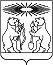 О внесении изменений в постановление администрации Северо-Енисейского района  «Об утверждении муниципальной программы «Развитие культуры»В целях уточнения бюджетных ассигнований на 2018 год и плановый период 2019-2020 годов, в соответствии со статьей 179 Бюджетного кодекса Российской Федерации, статьями 14,15 Федерального закона от 06.10.2003 № 131-ФЗ «Об общих принципах организации местного самоуправления в Российской Федерации», постановлением администрации Северо-Енисейского района от 29.07.2013 № 364-п «Об утверждении Порядка принятия решений о разработке муниципальных программ Северо-Енисейского района, их формировании реализации», распоряжением администрации Северо-Енисейского района от 30.07.2013 № 650-ос «Об утверждении перечня муниципальных программ муниципального образования Северо-Енисейский район», руководствуясь статьей 34 Устава Северо-Енисейского района,ПОСТАНОВЛЯЮ:1. Внести в постановление администрации Северо-Енисейского района от 29.10.2013 № 564-п «Об утверждении муниципальной программы «Развитие культуры» (в редакции постановлений администрации Северо-Енисейского района от 18.11.2013 № 640 - п; от 31.01.2014 № 37 - п; от 28.02.2014 № 79 - п; от 25.04.2014 № 152 - п; от 08.05.2014 № 170 -п; от 03.06.2014 № 236 - п; от 22.07.2014 № 341 - п; от 08.09.2014 № 437 - п; от 28.11.2014 № 589 - п; от 22.12.2014 № 661 - п; от 24.12.2014 № 677 - п; от 19.01.2015 № 9 – п; от 20.02.2015 № 51 - п; от 01.04.2015 № 91 - п; от 15.05.2015 № 155 - п; от 24.06.2015 № 308 – п; 13.07.2015 № 385 – п; от 27.08.2015 № 510 – п; от 28.09.2015 № 596 – п; от 13.11.2015 № 685 – п; от 08.12.2015 № 785 - п; от 17.12.2015 № 822 - п; от 25.02.2016 № 67 - п; от 06.04.2016 № 172 - п; от 29.04.2016 № 238 - п; от 10.06.2016 № 369 – п; от 30.06.2016 № 429-п; от 28.07.2016 № 510-п; от 02.09.2016 № 592-п; от 07.10.2016 № 680-п, от 11.11.2016 №751-п, от 14.12.2016 № 865-п; от 09.02.2017 № 36-п; от 30.03.2017 № 109-п, от 04.05.2017 № 167-п, от 19.05.2017 № 185-п, от 14.06.2017 № 227-п, от 05.07.2017 № 257-п, от 20.07.2017 № 294-п, от 08.08.2017 № 315-п; от 21.09.2017 № 361-п; от 12.10.2017 № 391-п, от 01.11.2017 №  414-п; от 28.11.2017 №456-п; от 05.12.2017 № 470-п, от 25.12.2017 № 515-п;  от 25.12.2017 № 516-п; от 19.01.2018 № 16-п; от 06.03.2018 г № 72-п; от 26.03.2018 г № 90-п; от 17.04.2018 г № 114-п; от 08.05.2018 г № 146-п; от 18.05.2018 г № 158-п; от 05.06.2018 г № 173-п; 07.06.2018 г №177-п, от 09.07.2018 № 211-п; от 31.07.2018 № 231-п; от 10.08.2018 № 251-п; от 17.08.2018 № 264-п; от 27.09.2018 № 307-п; от 05.10.2018 № 327-п; от 17.10.2018 № 339-п; от 24.10.2018 № 345-п; от 06.11.2018 № 371-п; от 23.11.2018 № 405-п; от 11.12.2018 № 426-п; от 18.12.2018 № 454-п;)  (далее - постановление) следующие изменения:1)  приложение № 1 к муниципальной программе  «Развитие культуры» изложить в новой редакции согласно приложению № 1 к настоящему постановлению;2) приложение № 2 к муниципальной программе «Развитие культуры» изложить в новой редакции согласно приложению № 2 к настоящему постановлению;3) в приложении №3 к муниципальной программе «Развитие культуры», именуемом «Подпрограмма 1 «Сохранение культурного наследия»:	а) в подразделе 1 «Паспорт подпрограммы» строку «Информация по ресурсному обеспечению подпрограммы, в том числе в разбивке по всем источникам финансирования на очередной финансовый год и плановый период» изложить в следующей редакции:б) приложение № 2 к подпрограмме 1 «Сохранение культурного наследия» муниципальной программы «Развитие культуры» изложить в новой редакции, согласно приложению № 3 к настоящему постановлению;4) в приложении №4 к муниципальной программе «Развитие культуры», именуемом «Подпрограмма 2 «Поддержка искусства и народного творчества»:а) в подразделе 1 «Паспорт подпрограммы» строку «Информация по ресурсному обеспечению подпрограммы, в том числе в разбивке по всем источникам финансирования на очередной финансовый год и плановый период» изложить в следующей редакции:б) приложение № 2 к подпрограмме 2 «Поддержка искусства и народного творчества» муниципальной программы «Развитие культуры» изложить в новой редакции, согласно приложению № 4 к настоящему постановлению;5) в приложении №6 к муниципальной программе «Развитие культуры», именуемом «Подпрограмма 4 «Обеспечение реализации муниципальной программы» приложение №2 к подпрограмме  изложить в новой редакции, согласно приложению №5 к настоящему постановлению.2. Настоящее постановление подлежит опубликованию в газете «Северо-Енисейский Вестник» и на официальном сайте муниципального образования Северо-Енисейский район www.admse.ru.3. Настоящее Постановление вступает в силу со дня, следующего за днем его официального опубликования в газете «Северо-Енисейский Вестник» и применяется с 29.12.2018 года.Глава Северо-Енисейского района 					И.М. ГайнутдиновПриложение № 1к Постановлению администрацииСеверо-Енисейского районаот «29» 12.2018 г. № 493-п(Новая редакция Приложения № 1 кмуниципальной программе «Развитиекультуры» утвержденнойпостановлением администрацииСеверо-Енисейского районаот 29.10.2013 № 564 – п)Информация о ресурсном обеспечении муниципальной программы Северо-Енисейского районаПриложение № 2к Постановлению администрацииСеверо-Енисейского районаот «29» 12.2018 г. № 493-п(Новая редакция Приложения № 2 кмуниципальной программе «Развитиекультуры» утвержденнойпостановлением администрацииСеверо-Енисейского районаот 29.10.2013 № 564 – п)Информация об источниках финансирования подпрограмм, отдельных мероприятий муниципальной программы Северо-Енисейского районаПриложение № 3к постановлению администрацииСеверо-Енисейского районаот «29» 12.2018 г. № 493-п(Новая редакция Приложения № 2 кподпрограмме 1 «Сохранение культурногонаследия» муниципальнойпрограммы «Развитие культуры»утвержденной постановлениемадминистрации Северо-Енисейскогорайона от 29.10.2013 № 564 – п)Перечень мероприятий подпрограммы с указанием объема средств на их реализацию и ожидаемых результатовПриложение № 4к постановлению администрацииСеверо-Енисейского районаот «29» 12.2018 г. № 493-п(Новая редакция Приложения № 2 кподпрограмме 2 «Поддержка народногоискусства и творчества» муниципальнойпрограммы «Развитие культуры»утвержденной постановлениемадминистрации Северо-Енисейскогорайона от 29.10.2013 № 564 – п)Перечень мероприятий подпрограммы с указанием объема средств на их реализацию и ожидаемых результатовПриложение №5к постановлению администрацииСеверо-Енисейского районаот «29» 12.2018 г. № 493-п(Новая редакция Приложения № 2 кподпрограмме 4 «Обеспечение условийреализации  программы и прочиемероприятия» муниципальной программы«Развитие культуры» утвержденнойпостановлением администрации Северо-Енисейского района от 29.10.2013 № 564 – п)Перечень мероприятий подпрограммы с указанием объема средств на их реализацию и ожидаемых результатовАДМИНИСТРАЦИЯ СЕВЕРО-ЕНИСЕЙСКОГО РАЙОНА ПОСТАНОВЛЕНИЕАДМИНИСТРАЦИЯ СЕВЕРО-ЕНИСЕЙСКОГО РАЙОНА ПОСТАНОВЛЕНИЕ«29» декабря  2018 г.№  493-пгп Северо-Енисейскийгп Северо-ЕнисейскийИнформация по ресурсному обеспечению подпрограммы, в том числе в разбивке по всем источникам финансирования на очередной финансовый год и плановый периодОбщий объем финансирования подпрограммы составит – 84 571 037,33 рублей, в том числе по годам:2018 год – 31 374 029,73 рублей;2019 год – 27 199 565,80 рублей;2020 год – 25 997 441,80 рублей.За счет средств районного бюджета:2018 год – 22 202 347,29 рублей;2019 год – 27 068 165,80 рублей;2020 год – 25 866 041,80 рублей.Итого – 75 136 554,89 рублей.За счет средств краевого бюджета:2018 год – 8 836 262,44 рублей;2019 год – 124 400,00рублей;2020 год – 124 400,00 рублейИтого – 9 085 062,44 рублей.За счет средств федерального бюджета:2018 год –57 000,00 рублей;2019год – 7 000,00 рублей;2020 год – 7 000,00 рублей.Итого – 71 000,00 рублей.За счет внебюджетных источников:2018 год – 278 420,00 рублей;2019 год – 0,00 рублей;2020 год – 0,00 рублей.Итого – 278 420,00 рублейИнформация по ресурсному обеспечению подпрограммы, в том числе в разбивке по всем источникам финансирования на очередной финансовый год и плановый периодОбщий объем финансирования подпрограммы составит 240 102 358,26 рублей,в том числе:2018 год – 65 780 063,14 рублей;2019 год – 54 655 997,56 рублей;2020 год – 119 666 297,56 рублей.За счет средств районного бюджета:2018 год – 53 251 878,38 рублей;2019 год – 54 505 997,56 рублей;2020 год – 119 516 297,56 рублей.Итого – 227 274 173,50 рублей.За счет средств краевого бюджета:2018 год – 12 146 533,56 рублей;2019 год – 0,00 рублей;2020 год – 0,00 рублей.Итого – 12 146 533,56  рублей.За счет средств федерального бюджета:2018 год – 0,00 рублей;2019 год – 0,00 рублей;2020 год – 0,00 рублей.Итого – 0,00 рублей.За счет внебюджетных источников:2018 год – 381 651,20 рублей;2019 год – 150 000,00 рублей;2020 год – 150 000,00 рублей.Итого – 681 651,20 рублей№п/пСтатус (муниципальная программа, подпрограмма, отдельное мероприятие)Наименование  муниципальной программы, подпрограммы, отдельного мероприятияНаименование главного распорядителя бюджетных средств (далее- ГРБС)Код бюджетной классификации Код бюджетной классификации Код бюджетной классификации Код бюджетной классификации 2018 год2019 год2019 год2020 год№п/пСтатус (муниципальная программа, подпрограмма, отдельное мероприятие)Наименование  муниципальной программы, подпрограммы, отдельного мероприятияНаименование главного распорядителя бюджетных средств (далее- ГРБС)ГРБСРзПрЦСРВРпланпланпланпланпланИтого на очередной финансовый год и плановый период1234567899101111121Муниципальная программма"Развитие культуры" всего расходные обязательства по программе445ХХХ144 624 422,44144 624 422,44126 213 954,68190 022 130,68190 022 130,68460 860 507,801Муниципальная программма"Развитие культуры" в том числе по ГРБС:1Муниципальная программма"Развитие культуры" Отдел  культуры администрации Северо-Енисейского района445ХХ137 941 724,39137 941 724,39125 011 830,68125 011 830,68125 011 830,68387 965 385,751Муниципальная программма"Развитие культуры" Администрация Северо-Енисейского района441ХХ2436 682 698,056 682 698,051 202 124,0065 010 300,0065 010 300,0072 895 122,052Подпрограмма 1Сохранение культурного наследиявсего расходные обязательства по подпрограммеХХХХ31 374 029,7331 374 029,7327 199 565,8025 997 441,8025 997 441,8084 571 037,332Подпрограмма 1Сохранение культурного наследияв том числе по ГРБС:2Подпрограмма 1Сохранение культурного наследияОтдел  культуры администрации Северо-Енисейского района44508 01ХХ31 374 029,7331 374 029,7325 997 441,8025 997 441,8025 997 441,8083 368 913,332Подпрограмма 1Сохранение культурного наследияАдминистрация Северо-Енисейского района44108 01ХХ0,000,001 202 124,000,000,001 202 124,003Подпрограмма 2Поддержка искусства и народного творчествавсего расходные обязательства 65 780 063,1465 780 063,1454 655 997,56119 666 297,56119 666 297,56240 102 358,263Подпрограмма 2Поддержка искусства и народного творчествав том числе по ГРБС:3Подпрограмма 2Поддержка искусства и народного творчестваОтдел  культуры администрации Северо-Енисейского района44508 0107 03ХХ64 656 765,0964 656 765,0954 655 997,5654 655 997,5654 655 997,56173 968 760,213Подпрограмма 2Поддержка искусства и народного творчестваАдминистрация Северо-Енисейского района44108 01Х2431 123 298,051 123 298,050,0065 010 300,0065 010 300,0066 133 598,054Подпрограмма 3Обеспечение содержания (эксплуатации) имущества муниципальных учреждений Северо-Енисейского районавсего расходные обязательства по мероприятию25 711 048,5725 711 048,5726 763 666,6026 763 666,6026 763 666,6079 238 381,774Подпрограмма 3Обеспечение содержания (эксплуатации) имущества муниципальных учреждений Северо-Енисейского районав том числе по ГРБС4Подпрограмма 3Обеспечение содержания (эксплуатации) имущества муниципальных учреждений Северо-Енисейского районаОтдел  культуры администрации Северо-Енисейского района44508 0425 711 048,5725 711 048,5726 763 666,6026 763 666,6026 763 666,6079 238 381,774Подпрограмма 3Обеспечение содержания (эксплуатации) имущества муниципальных учреждений Северо-Енисейского районаАдминистрация Северо-Енисейского района44108 045Подпрограмма 4Обеспечение реализации муниципальной программывсего расходные обязательства по мероприятию21 759 281,0021 759 281,0017 594 724,7217 594 724,7217 594 724,7256 948 730,445Подпрограмма 4Обеспечение реализации муниципальной программыв том числе по ГРБС5Подпрограмма 4Обеспечение реализации муниципальной программыОтдел  культуры администрации Северо-Енисейского района44508 04ХХ16 199 881,0016 199 881,0017 594 724,7217 594 724,7217 594 724,7251 389 330,445Подпрограмма 4Обеспечение реализации муниципальной программыАдминистрация Северо-Енисейского района44108 045 559 400,005 559 400,005 559 400,00Статус  (муниципальная программа, подпрограмма, отдельное мероприятие)Наименование муниципальной программы, подпрограммы, отдельного мероприятияУровень бюджетной системы/ источники финансирования2018 год2019 год2020 годИтого на очередной финансовый год и плановый периодСтатус  (муниципальная программа, подпрограмма, отдельное мероприятие)Наименование муниципальной программы, подпрограммы, отдельного мероприятияУровень бюджетной системы/ источники финансированияПланПланПланИтого на очередной финансовый год и плановый период123456781Муниципальная программаРазвитие культурыВсего 144 624 422,44126 213 954,68190 022 130,68460 860 507,80Муниципальная программаРазвитие культурыв том числе:Муниципальная программаРазвитие культурыфедеральный бюджет57 000,007 000,007 000,0071 000,00Муниципальная программаРазвитие культурыкраевой бюджет27 183 396,00124 400,00124 400,0027 432 196,00Муниципальная программаРазвитие культурыбюджет района116 723 955,24125 932 554,68189 740 730,68432 397 240,60Муниципальная программаРазвитие культурывнебюджетные источники660 071,20150 000,00150 000,00960 071,202Подпрограмма 1Сохранение культурного наследияВсего 31 374 029,7327 199 565,8025 997 441,8084 571 037,332Подпрограмма 1Сохранение культурного наследияв том числе:2Подпрограмма 1Сохранение культурного наследияфедеральный бюджет57 000,007 000,007 000,0071 000,002Подпрограмма 1Сохранение культурного наследиякраевой бюджет8 836 262,44124 400,00124 400,009 085 062,442Подпрограмма 1Сохранение культурного наследиябюджет района22 202 347,2927 068 165,8025 866 041,8075 136 554,892Подпрограмма 1Сохранение культурного наследиявнебюджетные источники278 420,00278 420,00123456783Подпрограмма 2Поддержка искусства и народного творчестваВсего 65 780 063,1454 655 997,56119 666 297,56240 102 358,263Подпрограмма 2Поддержка искусства и народного творчествав том числе:3Подпрограмма 2Поддержка искусства и народного творчествафедеральный бюджет3Подпрограмма 2Поддержка искусства и народного творчествакраевой бюджет12 146 533,560,000,0012 146 533,563Подпрограмма 2Поддержка искусства и народного творчествабюджет района53 251 878,3854 505 997,56119 516 297,56227 274 173,503Подпрограмма 2Поддержка искусства и народного творчествавнебюджетные источники381 651,20150 000,00150 000,00681 651,204Подпрограмма 3Обеспечение содержания (эксплуатации) имущества муниципальных учрежденийВсего 25 711 048,5726 763 666,6026 763 666,6079 238 381,774Подпрограмма 3Обеспечение содержания (эксплуатации) имущества муниципальных учрежденийв том числе:4Подпрограмма 3Обеспечение содержания (эксплуатации) имущества муниципальных учрежденийфедеральный бюджет4Подпрограмма 3Обеспечение содержания (эксплуатации) имущества муниципальных учрежденийкраевой бюджет1 348 950,00585 600,004Подпрограмма 3Обеспечение содержания (эксплуатации) имущества муниципальных учрежденийбюджет района24 362 098,5726 763 666,6026 763 666,6077 889 431,774Подпрограмма 3Обеспечение содержания (эксплуатации) имущества муниципальных учрежденийвнебюджетные источники5Подпрограмма 4Обеспечение  реализации муниципальной программы Всего 21 759 281,0017 594 724,7217 594 724,7256 948 730,445Подпрограмма 4Обеспечение  реализации муниципальной программы в том числе:5Подпрограмма 4Обеспечение  реализации муниципальной программы федеральный бюджет5Подпрограмма 4Обеспечение  реализации муниципальной программы краевой бюджет4 851 650,004 851 650,005Подпрограмма 4Обеспечение  реализации муниципальной программы бюджет района16 907 631,0017 594 724,7217 594 724,7252 097 080,445Подпрограмма 4Обеспечение  реализации муниципальной программы внебюджетные источники№ п/пЦели, задачи, мероприятия подпрограммыГРБСГРБСКод бюджетной классификацииКод бюджетной классификацииКод бюджетной классификацииКод бюджетной классификацииКод бюджетной классификацииКод бюджетной классификацииРасходы по годам реализации программы, (руб.)Расходы по годам реализации программы, (руб.)Расходы по годам реализации программы, (руб.)Расходы по годам реализации программы, (руб.)Ожидаемый непосредственный результат (краткое описание) от реализации подпрограммного мероприятия (в том числе натуральном выражении)№ п/пЦели, задачи, мероприятия подпрограммыГРБСГРБСГРБСРзПрРзПрЦСРЦСРВР2018 год2019 год2020 годИтого на 2018-2020 годыОжидаемый непосредственный результат (краткое описание) от реализации подпрограммного мероприятия (в том числе натуральном выражении)1233455667891011121Цель подпрограммы: сохранение и эффективное использование культурного наследия Северо-Енисейского районаЦель подпрограммы: сохранение и эффективное использование культурного наследия Северо-Енисейского районаЦель подпрограммы: сохранение и эффективное использование культурного наследия Северо-Енисейского районаЦель подпрограммы: сохранение и эффективное использование культурного наследия Северо-Енисейского районаЦель подпрограммы: сохранение и эффективное использование культурного наследия Северо-Енисейского районаЦель подпрограммы: сохранение и эффективное использование культурного наследия Северо-Енисейского районаЦель подпрограммы: сохранение и эффективное использование культурного наследия Северо-Енисейского районаЦель подпрограммы: сохранение и эффективное использование культурного наследия Северо-Енисейского районаЦель подпрограммы: сохранение и эффективное использование культурного наследия Северо-Енисейского районаЦель подпрограммы: сохранение и эффективное использование культурного наследия Северо-Енисейского районаЦель подпрограммы: сохранение и эффективное использование культурного наследия Северо-Енисейского районаЦель подпрограммы: сохранение и эффективное использование культурного наследия Северо-Енисейского районаЦель подпрограммы: сохранение и эффективное использование культурного наследия Северо-Енисейского районаЦель подпрограммы: сохранение и эффективное использование культурного наследия Северо-Енисейского района2Итого по подпрограмме 1Итого по подпрограмме 1Итого по подпрограмме 1Итого по подпрограмме 1Итого по подпрограмме 1Итого по подпрограмме 1Итого по подпрограмме 1Итого по подпрограмме 1Итого по подпрограмме 131 374 029,7327 199 565,8025 997 441,8084 571 037,333Задача 1: развитие библиотечного делаЗадача 1: развитие библиотечного делаЗадача 1: развитие библиотечного делаЗадача 1: развитие библиотечного делаЗадача 1: развитие библиотечного делаЗадача 1: развитие библиотечного делаЗадача 1: развитие библиотечного делаЗадача 1: развитие библиотечного делаЗадача 1: развитие библиотечного делаЗадача 1: развитие библиотечного делаЗадача 1: развитие библиотечного делаЗадача 1: развитие библиотечного делаЗадача 1: развитие библиотечного делаЗадача 1: развитие библиотечного дела4Итого по задаче 1Итого по задаче 1Итого по задаче 1Итого по задаче 1Итого по задаче 1Итого по задаче 1Итого по задаче 1Итого по задаче 1Итого по задаче 125 390 873,7419 956 760,5619956 760,5665 304 394,865Проведение циклов мероприятий культурно-досугового характераОтдел культуры администрации Северо-Енисейского районаОтдел культуры администрации Северо-Енисейского района44508 0108 0108100823000810082300611354 740,00398 040,00398 040,001 150 820,00Не менее 520 мероприятий в год с охватом не менее 7500 участников61.2 Комплектование библиотечного фондаОтдел культуры администрации Северо-Енисейского районаОтдел культуры администрации Северо-Енисейского района44508 0108 0108100823100810082310611399 041,78600 000,00600 000,001 599 041,78Не менее 1000 экземпляров периодических изданий Не менее 2800 единиц новых поступлений книг. 1.2 Комплектование библиотечного фондаОтдел культуры администрации Северо-Енисейского районаОтдел культуры администрации Северо-Енисейского района44508 0108 0108100823100810082310612800 000,00800 000,00800 000,002 400 000,00Не менее 1000 экземпляров периодических изданий Не менее 2800 единиц новых поступлений книг. 71.3.Создание информационных центров в библиотеках района Отдел культуры администрации Северо-Енисейского районаОтдел культуры администрации Северо-Енисейского района44508 0108 0108100823200810082320611286 045,82376 600,00376 600,001 039 245,82Поддержание деятельности информационных центров , созданных в библиотеках района (Услуги Интернет)81.4. Модернизация библиотек районаОтдел культуры администрации Северо-Енисейского районаОтдел культуры администрации Северо-Енисейского района44508 0108 010810082340081008234061119 180,8027 000,0027 000,0073 180,80Программное обслуживание «Ирбис», предоставление доступа потребителей к базе данных (электронный каталог)91.5. Средства на увеличение размеров оплаты труда работников учреждений культуры, подведомственных муниципальным органам управления в области культуры, по министерству финансов Красноярского края в рамках непрограммных расходов отдельных органов исполнительной властиОтдел культуры администрации Северо-Енисейского районаОтдел культуры администрации Северо-Енисейского района44508 0108 01081001049008100104906115 415 655,005 415 655,00средства на повышение заработной платы работников основного и административно-управленческого персонала учреждений культуры с целью достижения уровня средней заработной платы по отрасли культура 58 821,00 рублей в 2018 году.101.6. Средства на повышение размеров оплаты труда работников бюджетной сферы Красноярского края с 1 января 2018 года на 4 процента по министерству финансов Красноярского края в рамках непрограммных расходов отдельных органов исполнительной властиОтдел культуры администрации Северо-Енисейского районаОтдел культуры администрации Северо-Енисейского района44508 0108 0108100104700810010470611331 200,00331 200,00Повышение заработной платы с 01.01.2018 года на 4%111.7.Софинансирование бюджетам муниципальных образований края на выравнивание обеспеченности муниципальных образований Красноярского края по реализации ими отдельных расходных обязательств в рамках подпрограммы "Создание условий для эффективного и ответственного управления муниципальными финансами, повышения устойчивости бюджетов муниципальных образований Красноярского края" государственной программы Красноярского края "Управление государственными финансами»44508 0108 0108100S511008100S5110611200 000,000,000,00200 000,00Подписка на периодические  печатные издания, не менее 300 экземпляров периодических изданий.121.8. Комплектование книжного фонда библиотек  района1.8. Комплектование книжного фонда библиотек  района1.8. Комплектование книжного фонда библиотек  района1.8. Комплектование книжного фонда библиотек  района1.8. Комплектование книжного фонда библиотек  района1.8. Комплектование книжного фонда библиотек  района1.8. Комплектование книжного фонда библиотек  района1.8. Комплектование книжного фонда библиотек  района1.8. Комплектование книжного фонда библиотек  района175 200,00175 200,00175 200,00525 600,00Пополнение книжного фонда не менее чем на 500 экз. в год131.8.1. Поддержка отрасли культуры в рамках подпрограммы «Обеспечение реализации государственной программы и прочие мероприятия» государственной программы Красноярского края «Развитие культуры и туризма»Отдел культуры администрации Северо-Енисейского районаОтдел культуры администрации Северо-Енисейского района44508 0108 0108100R519008100R5190612131 400,00131 400,00131 400,00394 200,00Пополнение книжного фонда не менее чем на 500 экз. в год141.8.2.Софинансирование расходов на поддержку отрасли культуры в рамках подпрограммы «Обеспечение реализации государственной программы и прочие мероприятия» государственной программы Красноярского края «Развитие культуры и туризма»Отдел культуры администрации Северо-Енисейского районаОтдел культуры администрации Северо-Енисейского района44508 0108 0108100L519008100L519061243 800,0043 800,0043 800,00131 400,00151.9. Поддержка отрасли культуры в рамках подпрограммы «Обеспечение реализации государственной программы и прочие мероприятия» государственной программы Красноярского края «Развитие культуры и туризма»44508 0108 0108100R519008100R519061250 000,000,000,0050 000,00Награждение лучших работников культуры  по результатам конкурса лучших муниципальных учреждений культуры и образования в области культуры, находящихся на территориях сельских поселений Красноярского края, и их работников – Яковлева Евгения Валентиновна, библиотекарь библиотеки «Истоки» п.Тея  МБУ «ЦБС»161.10. Предоставление иных  межбюджетных трансфертов бюджетам муниципальных образований за содействие развитию налогового потенциала в рамках подпрограммы «Содействие развитию налогового потенциала муниципальных образований» государственной программы Красноярского края «Содействие развитию местного самоуправления»Отдел культуры администрации Северо-Енисейского района44544544508 01081 00 77450081 00 774506121 597 035,440,000,001 597 035,44Проведение текущего ремонта помещении центральной районной и детской библиотекиПриобретение и монтаж спутникового оборудования для библиотеки в п.Енашимо.171.11.Софинансирование  межбюджетных трансфертов бюджетам муниципальных образований за содействие развитию налогового потенциала в рамках подпрограммы «Содействие развитию налогового потенциала муниципальных образований» государственной программы Красноярского края «Содействие развитию местного самоуправления»Отдел культуры администрации Северо-Енисейского района44544544508 01081 00 S7450081 00 S745061222 455,000,000,0022 455,00Проведение текущего ремонта помещении центральной районной и детской библиотеки18Внебюджетные источники278 420,00278 420,00191.12. Обеспечение деятельности (оказание услуг) муниципальным бюджетным учреждением «Централизованная библиотечная система», в том числе:1.12. Обеспечение деятельности (оказание услуг) муниципальным бюджетным учреждением «Централизованная библиотечная система», в том числе:1.12. Обеспечение деятельности (оказание услуг) муниципальным бюджетным учреждением «Централизованная библиотечная система», в том числе:1.12. Обеспечение деятельности (оказание услуг) муниципальным бюджетным учреждением «Централизованная библиотечная система», в том числе:1.12. Обеспечение деятельности (оказание услуг) муниципальным бюджетным учреждением «Централизованная библиотечная система», в том числе:1.12. Обеспечение деятельности (оказание услуг) муниципальным бюджетным учреждением «Централизованная библиотечная система», в том числе:1.12. Обеспечение деятельности (оказание услуг) муниципальным бюджетным учреждением «Централизованная библиотечная система», в том числе:1.12. Обеспечение деятельности (оказание услуг) муниципальным бюджетным учреждением «Централизованная библиотечная система», в том числе:15 461 899,9017 579 920,5617 579 920,5650 621 741,02201.12.1.Оплата труда и начисления на оплату трудаОтдел культуры администрации Северо-Енисейского районаОтдел культуры администрации Северо-Енисейского района44508 0108 0108 01081018800061111 443 509,0013 512 624,5613 512 624,5638 468 758,12Обеспечение деятельности муниципального бюджетного учреждения «Централизованная библиотечная система»211.12.2.Иные выплаты персоналу учреждений, за исключением фонда оплаты трудаОтдел культуры администрации Северо-Енисейского районаОтдел культуры администрации Северо-Енисейского района44508 0108 0108 010810188001611645,961800,001800,004 245,96Обеспечение деятельности муниципального бюджетного учреждения «Централизованная библиотечная система»221.12.3.Гарантии и компенсации для лиц, работающих в Северо-Енисейском районе44508 0108 0108 010810188010612569 896,80576 000,00576 000,001 721 896,80231.12.4.Расходы, связанные со служебными командировками44508 0108 0108 010810188020611132 000,00161 000,00161 000,00454 000,00241.12.5.Услуги связи44508 0108 0108 01081018803061185 586,67101 432,00101 432,00288 450,67251.12.6.Транспортные услуги44508 0108 0108 01081018804061118 736,4798 680,0098 680,00216 096,47261.12.7.Коммунальные услуги44508 0108 0108 0108101880506111 548 366,001 618 366,001 618 366,004 785 098,00271.12.8 Расходы на проведение текущего ремонта44508 0108 0108 01081018806061299 944,000,000,0099 944,00281.12.9.Прочие расходы44508 0108 0108 010810188070611490 135,00557 107,00557 107,001 604 349,00291.12.10.Увеличение стоимости основных средств44508 0108 0108 010810188080612674 169,00554 000,00554 000,001 782 169,00301.12.11.Увеличение стоимости материальных запасов44508 0108 0108 010810188090611398 911,00398 911,00398 911,001 196 733,0031Внебюджетные источники278 420,000,000,00278 420,0032Задача 2: развитие музейного делаЗадача 2: развитие музейного делаЗадача 2: развитие музейного делаЗадача 2: развитие музейного делаЗадача 2: развитие музейного делаЗадача 2: развитие музейного делаЗадача 2: развитие музейного делаЗадача 2: развитие музейного делаЗадача 2: развитие музейного делаЗадача 2: развитие музейного делаЗадача 2: развитие музейного делаЗадача 2: развитие музейного делаЗадача 2: развитие музейного делаЗадача 2: развитие музейного дела33Итого по задаче 2Итого по задаче 2Итого по задаче 2Итого по задаче 2Итого по задаче 2Итого по задаче 2Итого по задаче 2Итого по задаче 2Итого по задаче 25 983 155,997 242 805,246 040 681,2419 266 642,47342.1. Создание временных экспозиций и выставок.Отдел культуры администрацииОтдел культуры администрации44508 0108 0108100823600810082360611129 280,00214 280,00214 280,00557 840,00Не менее 10 временных выставок в год, не менее 4 выездных выставок352.2. Проведение поисково-исследовательских экспедицийСеверо-Енисейского районаСеверо-Енисейского района44508 0108 010810082380081008238061138 740,00157 370,00157 370,00353 480,00Проведение поисково-исследовательских экспедиций в целях пополнения музейного фонда не менее 1 в год с участием школьн362.3. Средства на увеличение размеров оплаты труда работников учреждений культуры, подведомственных муниципальным органам управления в области культуры, по министерству финансов Красноярского края в рамках непрограммных расходов отдельных органов исполнительной властиСеверо-Енисейского районаСеверо-Енисейского района44508 0108 01081001049008100104906111 144 282,001 144 282,00средства на повышение заработной платы работников основного и административно-управленческого персонала учреждений культуры с целью достижения уровня средней заработной платы по отрасли культура 58 821,00 рублей в 2018 году.372.4. Средства на повышение размеров оплаты труда работникам бюджетной сферы Красноярского края с 01 января 2018 года на 4 процента по министерству финансов Красноярского края в рамках непрограмных расходов отдельных органов исполнительной властиСеверо-Енисейского районаСеверо-Енисейского района44508 0108 010810010470081001047061176 700,0076 700,00Повышение заработной платы с 01.01.2018 года на 4%382.5. Предоставление иных  межбюджетных трансфертов бюджетам муниципальных образований за содействие развитию налогового потенциала в рамках подпрограммы «Содействие развитию налогового потенциала муниципальных образований» государственной программы Красноярского края «Содействие развитию местного самоуправления»Отдел культуры администрации Северо-Енисейского района44544544508 01081 00 77450081 00 77450612146 990,000,000,00146 990,00Приобретение снегоуборочной машины для уборки прилегающей территории МБУ «Муниципальный музей» от снега, площадь территории 1226 м2.392.6. Обеспечение деятельности (оказание услуг) муниципальным бюджетным учреждением «Муниципальный музей истории золотодобычи Северо-Енисейского района», в том числе:2.6. Обеспечение деятельности (оказание услуг) муниципальным бюджетным учреждением «Муниципальный музей истории золотодобычи Северо-Енисейского района», в том числе:2.6. Обеспечение деятельности (оказание услуг) муниципальным бюджетным учреждением «Муниципальный музей истории золотодобычи Северо-Енисейского района», в том числе:2.6. Обеспечение деятельности (оказание услуг) муниципальным бюджетным учреждением «Муниципальный музей истории золотодобычи Северо-Енисейского района», в том числе:2.6. Обеспечение деятельности (оказание услуг) муниципальным бюджетным учреждением «Муниципальный музей истории золотодобычи Северо-Енисейского района», в том числе:2.6. Обеспечение деятельности (оказание услуг) муниципальным бюджетным учреждением «Муниципальный музей истории золотодобычи Северо-Енисейского района», в том числе:2.6. Обеспечение деятельности (оказание услуг) муниципальным бюджетным учреждением «Муниципальный музей истории золотодобычи Северо-Енисейского района», в том числе:2.6. Обеспечение деятельности (оказание услуг) муниципальным бюджетным учреждением «Муниципальный музей истории золотодобычи Северо-Енисейского района», в том числе:4 447 163,995 669 031,245 669 031,2415 785 226,47Обеспечение деятельности Муниципального бюджетного учреждения «Муниципальный музей истории золотодобычи Северо-Енисейского района»402.6.1.Оплата труда и начисления на оплату трудаОтдел культуры администрации Северо-Енисейского районаОтдел культуры администрации Северо-Енисейского района44508 0108 01081018810008101881006112 482 956,003 130 946,243 130 946,248 744 848,48Обеспечение деятельности Муниципального бюджетного учреждения «Муниципальный музей истории золотодобычи Северо-Енисейского района»412.6.2.Иные выплаты персоналу учреждений, за исключением фонда оплаты трудаОтдел культуры администрации Северо-Енисейского районаОтдел культуры администрации Северо-Енисейского района44508 0108 01081018810108101881016110,001 800,001 800,003 600,00Обеспечение деятельности Муниципального бюджетного учреждения «Муниципальный музей истории золотодобычи Северо-Енисейского района»422.6.3.Гарантии и компенсации для лиц, работающих в Северо-Енисейском районеОтдел культуры администрации Северо-Енисейского районаОтдел культуры администрации Северо-Енисейского района44508 0108 010810188110081018811061225 222,00175 000,00175 000,00375 222,00Обеспечение деятельности Муниципального бюджетного учреждения «Муниципальный музей истории золотодобычи Северо-Енисейского района»432.6.4.Расходы, связанные со служебными командировкамиОтдел культуры администрации Северо-Енисейского районаОтдел культуры администрации Северо-Енисейского района44508 0108 010810188120081018812061144 685,0086 250,0086 250,00217 185,00Обеспечение деятельности Муниципального бюджетного учреждения «Муниципальный музей истории золотодобычи Северо-Енисейского района»442.6.5.Услуги связи44508 0108 010810188130081018813061192 415,42119 500,00119 500,00331 415,42452.6.6.Транспортные услуги44508 0108 010810188140081018814061122 960,8575 000,0075 000,00172 960,85462.6.7.Коммунальные услуги44508 0108 01081018815008101881506111 223 636,001 137 701,001 137 701,003 499 038,00472.6.8.Прочие расходы44508 0108 0108101881700810188170611276 683,72511 504,00511 504,001 299 691,72482.6.9.Увеличение стоимости основных средств44508 0108 010810188180081018818061278 575,00149 100,00149 100,00376 775,00492.6.10.Увеличение стоимости материальных запасов44508 0108 0108101881900810188190611200 030,00282 230,00282 230,00764 490,00502.7. Капитальный ремонт здания муниципального бюджетного учреждения «Муниципальный музей истории золотодобычи Северо-Енисейского района», ул. Ленина, 42, гп Северо-ЕнисейскийАдминистрация Северо-Енисейского районаАдминистрация Северо-Енисейского района44108 0108 01081008039608100803962440,001 052 124,000,001 052 124,00Улучшение условий предоставления муниципальных услуг населению, увеличение количества посещений512.8. Расходы на подготовку проектов капитальных ремонтов объектов муниципальной собственности Северо-Енисейского районаАдминистрация Северо-Енисейского районаАдминистрация Северо-Енисейского района44108 0108 01081008037008100803702440,0050 000,000,0050 000,00522.9. Расходы на проверку достоверности определения сметной стоимости капитального ремонта объектов муниципальной собственности Северо-Енисейского районаАдминистрация Северо-Енисейского районаАдминистрация Северо-Енисейского района44108 0108 01081008037108100803712440,00100 000,000,00100 000,00№ п/пЦели, задачи, мероприятия подпрограммыГРБСГРБСКод бюджетной классификацииКод бюджетной классификацииКод бюджетной классификацииКод бюджетной классификацииКод бюджетной классификацииКод бюджетной классификацииКод бюджетной классификацииРасходы по годам реализации программы, (руб.)Расходы по годам реализации программы, (руб.)Расходы по годам реализации программы, (руб.)Расходы по годам реализации программы, (руб.)Ожидаемый непосредственный результат (краткое описание) от реализации подпрограммного мероприятия (в том числе натуральном выражении)№ п/пЦели, задачи, мероприятия подпрограммыГРБСГРБСГРБСРзПрРзПрРзПрЦСРЦСРВР2018 год2019 год 2020 годИтого на очередной финансовый год и плановый периодОжидаемый непосредственный результат (краткое описание) от реализации подпрограммного мероприятия (в том числе натуральном выражении)12334555667891011121Цель подпрограммы: обеспечение доступа населения Северо-Енисейского района к культурным благам и участию в культурной жизни
обеспечение доступа населения Северо-Енисейского района к культурным благам и участию в культурной  жизниЦель подпрограммы: обеспечение доступа населения Северо-Енисейского района к культурным благам и участию в культурной жизни
обеспечение доступа населения Северо-Енисейского района к культурным благам и участию в культурной  жизниЦель подпрограммы: обеспечение доступа населения Северо-Енисейского района к культурным благам и участию в культурной жизни
обеспечение доступа населения Северо-Енисейского района к культурным благам и участию в культурной  жизниЦель подпрограммы: обеспечение доступа населения Северо-Енисейского района к культурным благам и участию в культурной жизни
обеспечение доступа населения Северо-Енисейского района к культурным благам и участию в культурной  жизниЦель подпрограммы: обеспечение доступа населения Северо-Енисейского района к культурным благам и участию в культурной жизни
обеспечение доступа населения Северо-Енисейского района к культурным благам и участию в культурной  жизниЦель подпрограммы: обеспечение доступа населения Северо-Енисейского района к культурным благам и участию в культурной жизни
обеспечение доступа населения Северо-Енисейского района к культурным благам и участию в культурной  жизниЦель подпрограммы: обеспечение доступа населения Северо-Енисейского района к культурным благам и участию в культурной жизни
обеспечение доступа населения Северо-Енисейского района к культурным благам и участию в культурной  жизниЦель подпрограммы: обеспечение доступа населения Северо-Енисейского района к культурным благам и участию в культурной жизни
обеспечение доступа населения Северо-Енисейского района к культурным благам и участию в культурной  жизниЦель подпрограммы: обеспечение доступа населения Северо-Енисейского района к культурным благам и участию в культурной жизни
обеспечение доступа населения Северо-Енисейского района к культурным благам и участию в культурной  жизниЦель подпрограммы: обеспечение доступа населения Северо-Енисейского района к культурным благам и участию в культурной жизни
обеспечение доступа населения Северо-Енисейского района к культурным благам и участию в культурной  жизниЦель подпрограммы: обеспечение доступа населения Северо-Енисейского района к культурным благам и участию в культурной жизни
обеспечение доступа населения Северо-Енисейского района к культурным благам и участию в культурной  жизниЦель подпрограммы: обеспечение доступа населения Северо-Енисейского района к культурным благам и участию в культурной жизни
обеспечение доступа населения Северо-Енисейского района к культурным благам и участию в культурной  жизниЦель подпрограммы: обеспечение доступа населения Северо-Енисейского района к культурным благам и участию в культурной жизни
обеспечение доступа населения Северо-Енисейского района к культурным благам и участию в культурной  жизниЦель подпрограммы: обеспечение доступа населения Северо-Енисейского района к культурным благам и участию в культурной жизни
обеспечение доступа населения Северо-Енисейского района к культурным благам и участию в культурной  жизниЦель подпрограммы: обеспечение доступа населения Северо-Енисейского района к культурным благам и участию в культурной жизни
обеспечение доступа населения Северо-Енисейского района к культурным благам и участию в культурной  жизни2Итого по подпрограмме 2Итого по подпрограмме 2Итого по подпрограмме 2Итого по подпрограмме 2Итого по подпрограмме 2Итого по подпрограмме 2Итого по подпрограмме 2Итого по подпрограмме 2Итого по подпрограмме 2Итого по подпрограмме 265 780 063,1454 655 997,56119 666 297,56240 102 358,263Задача 1: Организация деятельности клубных формированийЗадача 1: Организация деятельности клубных формированийЗадача 1: Организация деятельности клубных формированийЗадача 1: Организация деятельности клубных формированийЗадача 1: Организация деятельности клубных формированийЗадача 1: Организация деятельности клубных формированийЗадача 1: Организация деятельности клубных формированийЗадача 1: Организация деятельности клубных формированийЗадача 1: Организация деятельности клубных формированийЗадача 1: Организация деятельности клубных формированийЗадача 1: Организация деятельности клубных формированийЗадача 1: Организация деятельности клубных формированийЗадача 1: Организация деятельности клубных формированийЗадача 1: Организация деятельности клубных формированийЗадача 1: Организация деятельности клубных формирований4Итого по задаче 1Итого по задаче 1Итого по задаче 1Итого по задаче 1Итого по задаче 1Итого по задаче 1Итого по задаче 1Итого по задаче 1Итого по задаче 1Итого по задаче 1248 548,45420 000,00420 000,001 088 548,4551.1 Гастрольная деятельность народного театра "Самородок", «Чударики», «Костер»Отдел культуры администрации Северо-Енисейского районаОтдел культуры администрации Северо-Енисейского района44508 0108 0108 0108200824100820082410611220 000,00220 000,00220 000,00660 000,00Показ не менее 4 новых постановок ежегодно61.2. Гастрольная деятельность творческих коллективовОтдел культуры администрации Северо-Енисейского районаОтдел культуры администрации Северо-Енисейского района44508 0108 0108 010820080323082008032361128 548,45200 000,00200 000,00428 548,457Задача 2: Сохранение и развитие традиционной народной культурыЗадача 2: Сохранение и развитие традиционной народной культурыЗадача 2: Сохранение и развитие традиционной народной культурыЗадача 2: Сохранение и развитие традиционной народной культурыЗадача 2: Сохранение и развитие традиционной народной культурыЗадача 2: Сохранение и развитие традиционной народной культурыЗадача 2: Сохранение и развитие традиционной народной культурыЗадача 2: Сохранение и развитие традиционной народной культурыЗадача 2: Сохранение и развитие традиционной народной культурыЗадача 2: Сохранение и развитие традиционной народной культурыЗадача 2: Сохранение и развитие традиционной народной культурыЗадача 2: Сохранение и развитие традиционной народной культурыЗадача 2: Сохранение и развитие традиционной народной культурыЗадача 2: Сохранение и развитие традиционной народной культурыЗадача 2: Сохранение и развитие традиционной народной культуры8Итого по задаче 2Итого по задаче 2Итого по задаче 2Итого по задаче 2Итого по задаче 2Итого по задаче 2Итого по задаче 2Итого по задаче 2Итого по задаче 2Итого по задаче 256 844 478,8645 774 443,00110 784 743,00212 688 669,9492.1. Проведение районного фестиваля  "Театральная весна"Отдел культуры администрации Северо-Енисейского районаОтдел культуры администрации Северо-Енисейского района44508 0108 0108 010820082440082008244061194 322,62120 000,00120 000,00334 322,62Ежегодно не менее 200 участников мероприятий.102.2. Проведение районного фестиваля танца "Праздник Терпсихоры"Отдел культуры администрации Северо-Енисейского районаОтдел культуры администрации Северо-Енисейского района44508 0108 0108 010820082450082008245061148 888,53124 999,96124 999,96298 888,45Ежегодно не менее 200 участников мероприятий.102.2. Проведение районного фестиваля танца "Праздник Терпсихоры"Отдел культуры администрации Северо-Енисейского районаОтдел культуры администрации Северо-Енисейского района44508 0108 0108 01082008245008200824506120,000,000,000,00Ежегодно не менее 200 участников мероприятий.112.3 Проведение районного фестиваля народного творчества старшей возрастной категории (35 лет и старше) "ПризнаниеОтдел культуры администрации Северо-Енисейского районаОтдел культуры администрации Северо-Енисейского района44508 0108 0108 0108200824600820082460611114 545,13125 000,00125 000,00364 545,13Ежегодно не менее 250 человек зрителей122.4. Проведение районного фестиваля детского творчества «Надежда»Отдел культуры администрации Северо-Енисейского районаОтдел культуры администрации Северо-Енисейского района44508 0108 0108 010820082470082008247061135 000,00135 000,00135 000,00305 000,00Ежегодно не менее 250 человек зрителей132.5. Проведение районного смотра коллективов художественной самодеятельности и прикладного творчества «Золото Севера»44508 0108 0108 0108200803210820080321611121 627,18125 000,00125 000,00371 627,18Ежегодно не менее 150 участников мероприятий142.6. Проведение кочевого фестиваля «Брусника»44508 0108 0108 0108200803220820080322611163 542,00266 950,00266 950,00697 442,00Ежегодно не менее 150 участников мероприятий152.7. Проведение районного фестиваля «Хлебосольный край» к празднованию Дня металлурга в Северо-Енисейском районе44508 0108 0108 0108200825100820082510611750 137,60939 500,00939 500,002 629 137,60Ежегодно не менее 200 человек участников мероприятий не менее 400 человек зрителей152.7. Проведение районного фестиваля «Хлебосольный край» к празднованию Дня металлурга в Северо-Енисейском районе44508 0108 0108 0108200825100820082510612356 890,000,000,00356 890,00Ежегодно не менее 200 человек участников мероприятий не менее 400 человек зрителей162.8. Проведение районного народного гуляния «Вельминская подледка»Отдел культуры администрации Северо-Енисейского районаОтдел культуры администрации Северо-Енисейского района44508 0108 0108 0108200825300820082530611167 187,59180 000,00180 000,00527 187,59Ежегодно не менее 200 участников мероприятий172.9. Проведение межнационального этно-туристического фестиваля «СЭВЭКИ-Легенды Севера»Отдел культуры администрации Северо-Енисейского районаОтдел культуры администрации Северо-Енисейского района44508 0108 0108 0108200825400820082540611657 175,00480 000,00480 000,001 617 175,00Ежегодно не менее 300 человек участников мероприятий не менее 500 человек зрителей172.9. Проведение межнационального этно-туристического фестиваля «СЭВЭКИ-Легенды Севера»Отдел культуры администрации Северо-Енисейского районаОтдел культуры администрации Северо-Енисейского района44508 0108 0108 01082008254008200825406120,000,000,000,00Ежегодно не менее 300 человек участников мероприятий не менее 500 человек зрителей182.10. Районное народное гуляние «Масленица»Отдел культуры администрации Северо-Енисейского районаОтдел культуры администрации Северо-Енисейского района44508 0108 0108 010820082570082008257061189 950,0090 000,0090 000,00269 950,00Ежегодно не менее 150 участников мероприятий192.11. Проведение цикла мероприятий, посвященных народным гуляньям «Открытие снежного городка»44508 0108 0108 0108200825800820082580611792 800,00792 800,00792 800,002 378 400,00Ежегодно не менее1000 человек участников мероприятий не менее 1500 человек зрителей192.11. Проведение цикла мероприятий, посвященных народным гуляньям «Открытие снежного городка»44508 0108 0108 01082008258008200825806120,000,000,000,00Ежегодно не менее1000 человек участников мероприятий не менее 1500 человек зрителей202.12. Проведение районной акции «Североенисейцы-фронтовикам» в рамках празднования Дня ПобедыОтдел культуры администрации Северо-Енисейского районаОтдел культуры администрации Северо-Енисейского района44508 0108 0108 0108200826100820082610611461 255,02510 000,00510 000,001 481 255,02Ежегодно не менее 1800 человек участников мероприятий не менее 5000 человек зрителей202.12. Проведение районной акции «Североенисейцы-фронтовикам» в рамках празднования Дня ПобедыОтдел культуры администрации Северо-Енисейского районаОтдел культуры администрации Северо-Енисейского района44508 0108 0108 01082008261008200826106120,000,000,000,00Ежегодно не менее 1800 человек участников мероприятий не менее 5000 человек зрителей212.13. Проведение мероприятий посвященных празднованию Дня ПобедыОтдел культуры администрации Северо-Енисейского районаОтдел культуры администрации Северо-Енисейского района44508 0108 0108 0108200826200820082620611707 773,21715 000,00715 000,002 137 773,211500 человек участников мероприятий не менее 5000 человек зрителей212.13. Проведение мероприятий посвященных празднованию Дня ПобедыОтдел культуры администрации Северо-Енисейского районаОтдел культуры администрации Северо-Енисейского района44508 0108 0108 01082008262008200826206120,000,000,000,001500 человек участников мероприятий не менее 5000 человек зрителей222.14. Проведение мероприятий посвященных празднованию Дня РоссииОтдел культуры администрации Северо-Енисейского районаОтдел культуры администрации Северо-Енисейского района44508 0108 0108 010820082630082008263061119 500,0019 500,0019 500,0058 500,00Ежегодно не менее 800 человек участников мероприятий не менее 1500 человек зрителей232.15. Проведение мероприятий посвященных Дню памяти и скорбиОтдел культуры администрации Северо-Енисейского районаОтдел культуры администрации Северо-Енисейского района44508 0108 0108 010820082640082008264061120 000,0020 000,0020 000,0060 000,00Ежегодно не менее 150 участников мероприятий242.16. Проведение районного фестиваля «Искусство против наркотиков»Отдел культуры администрации Северо-Енисейского районаОтдел культуры администрации Северо-Енисейского района44508 0108 0108 010820080324082008032461190 964,88135 000,00135 000,00360 964,88Ежегодно не менее 800 человек участников мероприятий не менее 1500 человек зрителей252.17. Средства на повышение размеров оплаты труда основного и административно- управленческого персонала учреждений культуры, подведоственных муниципальным органам управления в области культуры, по министерству Красноярского края в рамках непрограмных расходов отдельных органов исполнительной властиОтдел культуры администрации Северо-Енисейского районаОтдел культуры администрации Северо-Енисейского района44508 0108 0108 01082001049008200104906119 476 563,009 476 563,00средства на повышение заработной платы работников основного и административно-управленческого персонала учреждений культуры с целью достижения уровня средней заработной платы по отрасли культура 58 821,00 рублей в 2018 году.262.18. Средства на повышение размеров оплаты труда работникам бюджетной сферы Красноярского края с 01 января 2018 года на 4 процента по министерству финансов Красноярского края в рамках непрограмных расходов отдельных органов исполнительной властиОтдел культуры администрации Северо-Енисейского районаОтдел культуры администрации Северо-Енисейского района44508 0108 0108 0108200104700820010470611731 400,00731 400,00средства на повышение заработной платы работникам бюджетной сферы с 01.01.2018 на 4%272.19. Софинансирование субсидии бюджетам муниципальных образований на реализацию социокультурных проектов муниципальными учреждениями культуры и образовательными организациями в области культуры в рамках подпрограммы «Поддержка искусства и народного творчества» государственной программы Красноярского края «Развитие культуры и туризма»Отдел культуры администрации Северо-Енисейского районаОтдел культуры администрации Северо-Енисейского района44508 0108 0108 0108200S481008200S481061263 700,000,000,0063 700,00Софинансирование субсидии из бюджета Красноярского края на реализацию социокультурного проекта «Коллекция этнических аксессуаров «Узоры Севера»»282.20. Субсидия бюджетам муниципальных образований на реализацию социокультурных проектов муниципальными учреждениями культуры и образовательными организациями в области культуры в рамках подпрограммы «Поддержка Отдел культуры администрации Северо-Енисейского районаОтдел культуры администрации Северо-Енисейского района44508 0108 0108 0108200748100820074810612230 000,000,000,00230 000,00Субсидия из бюджета Красноярского края на реализацию социокультурного проекта «Коллекция этнических аксессуаров «Узоры Севера»» 292.21. Субсидия бюджетам муниципальных образований на осуществление (возмещение) расходов, направленных на развитие и повышение качества работы муниципальных учреждений, предоставление новых муниципальных услуг, повышение их качества, в рамках подпрограммы «Поддержка внедрения стандартов предоставления (оказания) муниципальных услуг и повышения качества жизни населения» государственной программы Красноярского края «Содействие развитию местного самоуправления»Отдел культуры администрации Северо-Енисейского районаОтдел культуры администрации Северо-Енисейского района44544508 0108 0108 010820078400612825 500,000,000,00825 500,00субсидия из бюджета Красноярского края на реализацию проекта «Создание благоприятных условий проведения выездных мероприятий районного Дома культуры «Металлург»302.22.Софинансирование субсидии бюджетам муниципальных образований на осуществление (возмещение) расходов, направленных на развитие и повышение качества работы муниципальных учреждений, предоставление новых муниципальных услуг, повышение их качества, в рамках подпрограммы «Поддержка внедрения стандартов предоставления (оказания) муниципальных услуг и повышения качества жизни населения» государственной программы Красноярского края «Содействие развитию местного самоуправления»Отдел культуры администрации Северо-Енисейского районаОтдел культуры администрации Северо-Енисейского района44544508 0108 0108 01082 00 S840061282 550,000,000,0082 550,00субсидия из бюджета Красноярского края на реализацию проекта «Создание благоприятных условий проведения выездных мероприятий районного Дома культуры «Металлург»312.23. Предоставление иных  межбюджетных трансфертов бюджетам муниципальных образований за содействие развитию налогового потенциала в рамках подпрограммы «Содействие развитию налогового потенциала муниципальных образований» государственной программы Красноярского края «Содействие развитию местного самоуправления»Отдел культуры администрации Северо-Енисейского районаОтдел культуры администрации Северо-Енисейского района44544508 0108 0108 010820077450612145 343,000,000,00145 343,00Выполнение работ по утеплению чердачного перекрытия и устройство снегозадержателейнад аварийным выходом РДК «Метеллург» с целью создания комфортных условий пребывания посетителей в здании Дома культуры и обеспечения их безопасности322.24.Персональные выплаты, устанавливаемые в целях повышения оплаты труда молодым специалистам, персональные выплаты, устанавливаемые с учётом опыта работы при наличии учёной степени, почётного звания, нагрудного знака (значка), по министерству финансов Красноярского края в рамках непрограммных расходов отдельных органов исполнительной властиОтдел культуры администрации Северо-Енисейского районаОтдел культуры администрации Северо-Енисейского района44544508 0108 0108 01082 00 1031061189 814,000,000,0089 814,00Выплаты молодым специалистам332.25. Приобретение специального оборудования, сырья и расходных материалов для муниципальных домов ремесел и муниципальных клубных формирований по ремеслам, а также на обеспечение их участия в региональных, федеральных, международных фестивалях (мероприятиях), выставках, ярмарках, смотрах, конкурсах по художественным народным ремеслам2.25. Приобретение специального оборудования, сырья и расходных материалов для муниципальных домов ремесел и муниципальных клубных формирований по ремеслам, а также на обеспечение их участия в региональных, федеральных, международных фестивалях (мероприятиях), выставках, ярмарках, смотрах, конкурсах по художественным народным ремеслам2.25. Приобретение специального оборудования, сырья и расходных материалов для муниципальных домов ремесел и муниципальных клубных формирований по ремеслам, а также на обеспечение их участия в региональных, федеральных, международных фестивалях (мероприятиях), выставках, ярмарках, смотрах, конкурсах по художественным народным ремеслам2.25. Приобретение специального оборудования, сырья и расходных материалов для муниципальных домов ремесел и муниципальных клубных формирований по ремеслам, а также на обеспечение их участия в региональных, федеральных, международных фестивалях (мероприятиях), выставках, ярмарках, смотрах, конкурсах по художественным народным ремеслам2.25. Приобретение специального оборудования, сырья и расходных материалов для муниципальных домов ремесел и муниципальных клубных формирований по ремеслам, а также на обеспечение их участия в региональных, федеральных, международных фестивалях (мероприятиях), выставках, ярмарках, смотрах, конкурсах по художественным народным ремеслам2.25. Приобретение специального оборудования, сырья и расходных материалов для муниципальных домов ремесел и муниципальных клубных формирований по ремеслам, а также на обеспечение их участия в региональных, федеральных, международных фестивалях (мероприятиях), выставках, ярмарках, смотрах, конкурсах по художественным народным ремеслам2.25. Приобретение специального оборудования, сырья и расходных материалов для муниципальных домов ремесел и муниципальных клубных формирований по ремеслам, а также на обеспечение их участия в региональных, федеральных, международных фестивалях (мероприятиях), выставках, ярмарках, смотрах, конкурсах по художественным народным ремеслам2.25. Приобретение специального оборудования, сырья и расходных материалов для муниципальных домов ремесел и муниципальных клубных формирований по ремеслам, а также на обеспечение их участия в региональных, федеральных, международных фестивалях (мероприятиях), выставках, ярмарках, смотрах, конкурсах по художественным народным ремеслам2.25. Приобретение специального оборудования, сырья и расходных материалов для муниципальных домов ремесел и муниципальных клубных формирований по ремеслам, а также на обеспечение их участия в региональных, федеральных, международных фестивалях (мероприятиях), выставках, ярмарках, смотрах, конкурсах по художественным народным ремеслам208 250,000,000,00208 250,00Увеличение числа участников клубных формирований по народным промыслам до 103на 1 тыс жителей Поездка в г.Дудинка- посещение мастер классов по выделке кожи и изготовлению кожаных изделий (бубнов), День Таймыра;приезд в гп Северо-Енисейский мастера костореза из г.Тобольска, проведение им мастер-классов;приобретение основных средств-поворотная угловая ленточная пила, ручная шлифовальная машинка.342.25.1 Субсидия на приобретение специального оборудования, сырья и расходных материалов для муниципальных домов ремесел и муниципальных клубных формирований по ремеслам, а также на обеспечение их участия в региональных, федеральных, международных фестивалях (мероприятиях), выставках, ярмарках, смотрах, конкурсах по художественным народным ремесламОтдел культуры администрации Северо-Енисейского района44544544508 01082 00 21380082 00 21380082 00 21380612200 000,000,000,00200 000,00Увеличение числа участников клубных формирований по народным промыслам до 103на 1 тыс жителей Поездка в г.Дудинка- посещение мастер классов по выделке кожи и изготовлению кожаных изделий (бубнов), День Таймыра;приезд в гп Северо-Енисейский мастера костореза из г.Тобольска, проведение им мастер-классов;приобретение основных средств-поворотная угловая ленточная пила, ручная шлифовальная машинка.352.25.2 Софинансирование субсиди на приобретение специального оборудования, сырья и расходных материалов для муниципальных домов ремесел и муниципальных клубных формирований по ремеслам, а также на обеспечение их участия в региональных, федеральных, международных фестивалях (мероприятиях), выставках, ярмарках, смотрах, конкурсах по художественным народным ремесламОтдел культуры администрации Северо-Енисейского района44544544508 01082 00 S1380082 00 S1380082 00 S13806128 250,000,000,008 250,00362.26. Обеспечение деятельности (оказание услуг) муниципальным бюджетным учреждением "Централизованная клубная система Северо-Енисейского района", в том числе:2.26. Обеспечение деятельности (оказание услуг) муниципальным бюджетным учреждением "Централизованная клубная система Северо-Енисейского района", в том числе:2.26. Обеспечение деятельности (оказание услуг) муниципальным бюджетным учреждением "Централизованная клубная система Северо-Енисейского района", в том числе:2.26. Обеспечение деятельности (оказание услуг) муниципальным бюджетным учреждением "Централизованная клубная система Северо-Енисейского района", в том числе:2.26. Обеспечение деятельности (оказание услуг) муниципальным бюджетным учреждением "Централизованная клубная система Северо-Енисейского района", в том числе:2.26. Обеспечение деятельности (оказание услуг) муниципальным бюджетным учреждением "Централизованная клубная система Северо-Енисейского района", в том числе:2.26. Обеспечение деятельности (оказание услуг) муниципальным бюджетным учреждением "Централизованная клубная система Северо-Енисейского района", в том числе:2.26. Обеспечение деятельности (оказание услуг) муниципальным бюджетным учреждением "Централизованная клубная система Северо-Енисейского района", в том числе:2.26. Обеспечение деятельности (оказание услуг) муниципальным бюджетным учреждением "Централизованная клубная система Северо-Енисейского района", в том числе:39 149 300,6140 995 693,0440 995 693,04121 140 686,69372.26.1.Оплата труда и начисления на оплату трудаОтдел культуры администрации Северо-Енисейского районаОтдел культуры администрации Северо-Енисейского района44508 0108 0108 010820188000082018800061127 464 136,1829 834 872,1829 834 872,1887 133 880,54Обеспечение деятельности Муниципального бюджетного учреждения «Централизованная клубная система»382.26.2.Иные выплаты персоналу учреждений, за исключением фонда оплаты трудаОтдел культуры администрации Северо-Енисейского районаОтдел культуры администрации Северо-Енисейского района44508 0108 0108 01082018800108201880016114 424,557 200,007 200,0018 824,55Обеспечение деятельности Муниципального бюджетного учреждения «Централизованная клубная система»392.26.3.Выплаты при сокращении численности или штата муниципального учрежденияОтдел культуры администрации Северо-Енисейского районаОтдел культуры администрации Северо-Енисейского района44508 0108 0108 010820188002082018800261273 083,920,000,0073 083,92Обеспечение деятельности Муниципального бюджетного учреждения «Централизованная клубная система»402.26.4.Гарантии и компенсации для лиц, работающих в Северо-Енисейском районеОтдел культуры администрации Северо-Енисейского районаОтдел культуры администрации Северо-Енисейского района44508 0108 0108 0108201880100820188010612501 734,30625 000,00625 000,001 751 734,30Обеспечение деятельности Муниципального бюджетного учреждения «Централизованная клубная система»412.26.5.Расходы, связанные со служебными командировкамиОтдел культуры администрации Северо-Енисейского районаОтдел культуры администрации Северо-Енисейского района44508 0108 0108 0108201880200820188020611142 257,04201 000,00201 000,00544 257,04Обеспечение деятельности Муниципального бюджетного учреждения «Централизованная клубная система»422.26.6.Услуги связиОтдел культуры администрации Северо-Енисейского районаОтдел культуры администрации Северо-Енисейского района44508 0108 0108 0108201880300820188030611379 889,56477 000,00477 000,001 333 889,56432.26.7.Транспортные услугиОтдел культуры администрации Северо-Енисейского районаОтдел культуры администрации Северо-Енисейского района44508 0108 0108 0108201880400820188040611324 363,55400 000,00400 000,001 124 363,55442.26.8.Коммунальные услугиОтдел культуры администрации Северо-Енисейского районаОтдел культуры администрации Северо-Енисейского района44508 0108 0108 01082018805008201880506115 188 157,165 238 323,005 238 323,0015 664 803,16452.26.9.Расходы на проведение текущего ремонтаОтдел культуры администрации Северо-Енисейского районаОтдел культуры администрации Северо-Енисейского района45508 0108 0108 0108201880600820188060612549 849,550,000,00549 849,55462.26.9.Расходы на проведение текущего ремонтаОтдел культуры администрации Северо-Енисейского районаОтдел культуры администрации Северо-Енисейского района44508 0108 0108 010820188060082018806061189 086,00109 086,00109 086,00307 258,00472.26.10.Прочие расходыОтдел культуры администрации Северо-Енисейского районаОтдел культуры администрации Северо-Енисейского района44508 0108 0108 01082018807008201880706122 042 860,002 807 200,002 807 200,007 657 260,00482.26.11.Увеличение стоимости основных средствОтдел культуры администрации Северо-Енисейского районаОтдел культуры администрации Северо-Енисейского района44508 0108 0108 01082018808008201880806122 011 044,02763 711,00763 711,003 538 466,02492.26.12.Увеличение стоимости материальных запасовОтдел культуры администрации Северо-Енисейского районаОтдел культуры администрации Северо-Енисейского района44508 0108 0108 0108201880900820188090611378 414,78532 300,86532 300,861 443 016,50502.27.Устройство освещения здания СДК, ул. Юбилейная, 47, п. Новая КаламиАдминистрация Северо-Енисейского районаАдминистрация Северо-Енисейского района44108 0108 0108 0108200800030820080003243415 740,750,000,00415 740,75После проведения капитального ремонта планируется увеличение количества мероприятий и кол-ва посещений 512.28. Строительство объекта «Здание районного дома культуры «Металлург», ул. Ленина, 9, гп Северо-Енисейский Администрация Северо-Енисейского районаАдминистрация Северо-Енисейского района44108 0108 0108 01082008037208200803724140,000,0065 010 300,0065 010 300,00522.29. Подготовка проектной документации с получением положительного заключения государственной экспертизы и проведением проверки достоверности определения сметной стоимости на строительство объекта «Здание районного дома культуры «Металлург», ул. Ленина, 9, гп Северо-ЕнисейскийАдминистрация Северо-Енисейского района Администрация Северо-Енисейского района 44108 0108 0108 01082008037308200803734140,000,000,000,00532.30. Устройство дверного проема в здании сельского дома культуры, ул.Юбилейная 47, п. Новая КаламиАдминистрация Северо-Енисейского района Администрация Северо-Енисейского района 44108 0108 0108 010820080372082008037224419 763,820,000,0019 763,82542.31. Предоставление иных  межбюджетных трансфертов бюджетам муниципальных образований за содействие развитию налогового потенциала в рамках подпрограммы «Содействие развитию налогового потенциала муниципальных образований» государственной программы Красноярского края «Содействие развитию местного самоуправления»2.31. Предоставление иных  межбюджетных трансфертов бюджетам муниципальных образований за содействие развитию налогового потенциала в рамках подпрограммы «Содействие развитию налогового потенциала муниципальных образований» государственной программы Красноярского края «Содействие развитию местного самоуправления»2.31. Предоставление иных  межбюджетных трансфертов бюджетам муниципальных образований за содействие развитию налогового потенциала в рамках подпрограммы «Содействие развитию налогового потенциала муниципальных образований» государственной программы Красноярского края «Содействие развитию местного самоуправления»2.31. Предоставление иных  межбюджетных трансфертов бюджетам муниципальных образований за содействие развитию налогового потенциала в рамках подпрограммы «Содействие развитию налогового потенциала муниципальных образований» государственной программы Красноярского края «Содействие развитию местного самоуправления»2.31. Предоставление иных  межбюджетных трансфертов бюджетам муниципальных образований за содействие развитию налогового потенциала в рамках подпрограммы «Содействие развитию налогового потенциала муниципальных образований» государственной программы Красноярского края «Содействие развитию местного самоуправления»2.31. Предоставление иных  межбюджетных трансфертов бюджетам муниципальных образований за содействие развитию налогового потенциала в рамках подпрограммы «Содействие развитию налогового потенциала муниципальных образований» государственной программы Красноярского края «Содействие развитию местного самоуправления»2.31. Предоставление иных  межбюджетных трансфертов бюджетам муниципальных образований за содействие развитию налогового потенциала в рамках подпрограммы «Содействие развитию налогового потенциала муниципальных образований» государственной программы Красноярского края «Содействие развитию местного самоуправления»2.31. Предоставление иных  межбюджетных трансфертов бюджетам муниципальных образований за содействие развитию налогового потенциала в рамках подпрограммы «Содействие развитию налогового потенциала муниципальных образований» государственной программы Красноярского края «Содействие развитию местного самоуправления»2.31. Предоставление иных  межбюджетных трансфертов бюджетам муниципальных образований за содействие развитию налогового потенциала в рамках подпрограммы «Содействие развитию налогового потенциала муниципальных образований» государственной программы Красноярского края «Содействие развитию местного самоуправления»2.31. Предоставление иных  межбюджетных трансфертов бюджетам муниципальных образований за содействие развитию налогового потенциала в рамках подпрограммы «Содействие развитию налогового потенциала муниципальных образований» государственной программы Красноярского края «Содействие развитию местного самоуправления»552.31.1 .Замена окон в здании СДК п. Вангаш по ул. Центральная, 21Администрация Северо-Енисейского районаАдминистрация Северо-Енисейского района44108 0108 0108 0108200774500820077450243292 813,560,000,00292 813,56562.32.Замена окон в СДК п.Новая Калами МБУ "ЦКС"Администрация Северо-Енисейского районаАдминистрация Северо-Енисейского района44108 0108 0108 0108200804630820080463243309 579,920,000,00309 579,92572.33.Расходы по подготовке проектов капитальных ремонтов объектов муниципальной собственности Северо-Енисейского района Администрация Северо-Енисейского районаАдминистрация Северо-Енисейского района44108 0108 0108 010820080215082008021524350 000,000,000,0050 000,00582.34.Расходы на проверку достоверности определения сметной стоимости капитального ремонта объектов муниципальной собственности Северо-Енисейского районаАдминистрация Северо-Енисейского районаАдминистрация Северо-Енисейского района44108 0108 0108 010820080216082008021624335 400,000,000,0035 400,00592.35.Внебюджетные источникиАдминистрация Северо-Енисейского районаАдминистрация Северо-Енисейского района381 651,20150 000,00150 000,00681 651,2060Задача 3: Предоставление услуг дополнительного образования детей в области культуры Задача 3: Предоставление услуг дополнительного образования детей в области культуры Задача 3: Предоставление услуг дополнительного образования детей в области культуры Задача 3: Предоставление услуг дополнительного образования детей в области культуры Задача 3: Предоставление услуг дополнительного образования детей в области культуры Задача 3: Предоставление услуг дополнительного образования детей в области культуры Задача 3: Предоставление услуг дополнительного образования детей в области культуры Задача 3: Предоставление услуг дополнительного образования детей в области культуры Задача 3: Предоставление услуг дополнительного образования детей в области культуры Задача 3: Предоставление услуг дополнительного образования детей в области культуры Задача 3: Предоставление услуг дополнительного образования детей в области культуры Задача 3: Предоставление услуг дополнительного образования детей в области культуры Задача 3: Предоставление услуг дополнительного образования детей в области культуры Задача 3: Предоставление услуг дополнительного образования детей в области культуры Задача 3: Предоставление услуг дополнительного образования детей в области культуры 61Итого по задаче  3Итого по задаче  3Итого по задаче  3Итого по задаче  3Итого по задаче  3Итого по задаче  3Итого по задаче  3Итого по задаче  3Итого по задаче  3Итого по задаче  38 332 586,078 311 554,568 311 544,5624 955 695,19623.1. Средства на повышение размеров оплаты труда отдельным категориям работников бюджетной сферы края, в том числе для которых указами Президента Российской Федерации предусмотрено повышение оплаты труда, по министерству финансов Красноярского края в рамках непрограмных расходов отдельных органов исполнительной властиОтдел культуры администрации Северо-Енисейского районаОтдел культуры администрации Северо-Енисейского района44507 0307 0307 03082001048008200104806110,000,000,000,00Средства на повышение оплаты труда педагогическим работникам учреждений дополнительного образования633.2. Средства на повышение размеров оплаты труда работникам бюджетной сферы Красноярского края с 01 января 2018 года на 4 процента по министерству финансов Красноярского края в рамках непрограмных расходов отдельных органов исполнительной властиОтдел культуры администрации Северо-Енисейского районаОтдел культуры администрации Северо-Енисейского района44544507 0307 0307 030820010470611155 100,00155 100,00Средства на повышение заработной платы работникам бюджетной сферы с 01.01.2018 г на 4%643.3. Музыкальная гостинная44544507 0307 0307 03082008233061151 275,0064 530,0064 530,00180 335,00Проведение внутришкольных и районных мероприятий, смотров и отчетных концертов653.4 Приобретение пианино для муниципального бюджетного учреждения дополнительного образования «Северо-Енисейская детская школа искусств» за счет средств безвозмездных поступлений, полученных от Президента Управляющей Компании «Южуралзолото Группа Компаний» Струкова Константина Ивановича44544507 0307 0307 030820080474612282 514,00282 514,00663.5.  Обеспечение деятельности (оказание услуг) муниципальным бюджетным образовательным учреждением дополнительного образования "Северо-Енисейская детская школа искусств», в том числе:3.5.  Обеспечение деятельности (оказание услуг) муниципальным бюджетным образовательным учреждением дополнительного образования "Северо-Енисейская детская школа искусств», в том числе:3.5.  Обеспечение деятельности (оказание услуг) муниципальным бюджетным образовательным учреждением дополнительного образования "Северо-Енисейская детская школа искусств», в том числе:3.5.  Обеспечение деятельности (оказание услуг) муниципальным бюджетным образовательным учреждением дополнительного образования "Северо-Енисейская детская школа искусств», в том числе:3.5.  Обеспечение деятельности (оказание услуг) муниципальным бюджетным образовательным учреждением дополнительного образования "Северо-Енисейская детская школа искусств», в том числе:3.5.  Обеспечение деятельности (оказание услуг) муниципальным бюджетным образовательным учреждением дополнительного образования "Северо-Енисейская детская школа искусств», в том числе:3.5.  Обеспечение деятельности (оказание услуг) муниципальным бюджетным образовательным учреждением дополнительного образования "Северо-Енисейская детская школа искусств», в том числе:3.5.  Обеспечение деятельности (оказание услуг) муниципальным бюджетным образовательным учреждением дополнительного образования "Северо-Енисейская детская школа искусств», в том числе:3.5.  Обеспечение деятельности (оказание услуг) муниципальным бюджетным образовательным учреждением дополнительного образования "Северо-Енисейская детская школа искусств», в том числе:7 843 697,078 247 024,568 247 024,5624 337 746,19673.5.1.Оплата труда и начисления на оплату трудаОтдел культуры администрации Северо-Енисейского районаОтдел культуры администрации Северо-Енисейского района44507 0307 0307 03082018810008201881006116 088 982,676 328 112,566 328 112,5618 745 207,79Ежегодное обучение не менее 60 человек учащихся Обеспечение деятельностимуниципального бюджетного учреждения дополнительного образования «Северо-Енисейская детская школа искусств683.5.2. Иные выплаты персоналу учреждений, за исключением фонда оплаты трудаОтдел культуры администрации Северо-Енисейского районаОтдел культуры администрации Северо-Енисейского района44507 0307 0307 0308201881010820188101611525,00900,00900,002 325,00Ежегодное обучение не менее 60 человек учащихся Обеспечение деятельностимуниципального бюджетного учреждения дополнительного образования «Северо-Енисейская детская школа искусств693.5.3.Гарантии и компенсации для лиц, работающих в Северо-Енисейском районеОтдел культуры администрации Северо-Енисейского районаОтдел культуры администрации Северо-Енисейского района44507 0307 0307 0308201881100820188110612195 000,00195 000,00195 000,00585 000,00Ежегодное обучение не менее 60 человек учащихся Обеспечение деятельностимуниципального бюджетного учреждения дополнительного образования «Северо-Енисейская детская школа искусств703.5.4.Расходы, связанные со служебными командировкамиОтдел культуры администрации Северо-Енисейского районаОтдел культуры администрации Северо-Енисейского района44507 0307 0307 030820188120082018812061178 977,00184 700,00184 700,00448 377,00Ежегодное обучение не менее 60 человек учащихся Обеспечение деятельностимуниципального бюджетного учреждения дополнительного образования «Северо-Енисейская детская школа искусств713.5.5.Услуги связиОтдел культуры администрации Северо-Енисейского районаОтдел культуры администрации Северо-Енисейского района44507 0307 0307 0308201881300820188130611109 849,54120 400,00120 400,00350 649,54Ежегодное обучение не менее 60 человек учащихся Обеспечение деятельностимуниципального бюджетного учреждения дополнительного образования «Северо-Енисейская детская школа искусств723.5.6.Транспортные услугиОтдел культуры администрации Северо-Енисейского районаОтдел культуры администрации Северо-Енисейского района44507 0307 0307 030820188140082018814061173 606,96165 000,00165 000,00403 606,96Ежегодное обучение не менее 60 человек учащихся Обеспечение деятельностимуниципального бюджетного учреждения дополнительного образования «Северо-Енисейская детская школа искусств733.5.7.Коммунальные услугиОтдел культуры администрации Северо-Енисейского районаОтдел культуры администрации Северо-Енисейского района44507 0307 0307 0308201881500820188150611514 148,64654 148,64654 148,641 822 445,92Ежегодное обучение не менее 60 человек учащихся Обеспечение деятельностимуниципального бюджетного учреждения дополнительного образования «Северо-Енисейская детская школа искусств743.5.8.Расходы на проведение текущегоОтдел культуры администрации Северо-Енисейского районаОтдел культуры администрации Северо-Енисейского района44507 0307 0307 0308201881600820188160612229 023,840,000,00229 023,84Ежегодное обучение не менее 60 человек учащихся Обеспечение деятельностимуниципального бюджетного учреждения дополнительного образования «Северо-Енисейская детская школа искусств753.5.8.Расходы на проведение текущего ремонтаОтдел культуры администрации Северо-Енисейского районаОтдел культуры администрации Северо-Енисейского района44507 0307 0307 03082018816008201881606119 095,009 235,009 235,0027 565,00Ежегодное обучение не менее 60 человек учащихся Обеспечение деятельностимуниципального бюджетного учреждения дополнительного образования «Северо-Енисейская детская школа искусств763.5.9.Прочие расходыОтдел культуры администрации Северо-Енисейского районаОтдел культуры администрации Северо-Енисейского района44507 0307 0307 0308201881700820188170611318 528,77282 112,00282 112,00882 752,77Ежегодное обучение не менее 60 человек учащихся Обеспечение деятельностимуниципального бюджетного учреждения дополнительного образования «Северо-Енисейская детская школа искусств773.5.10.Увеличение стоимости основных средств44507 0307 0307 0308201881800820188180612246 690,00166 104,00166 104,00578 898,00783.5.11.Увеличение стоимости материальных запасов44507 0307 0307 0308201881900820188190611133 868,45141 312,36141 312,36416 493,17№ п/пЦели, задачи, мероприятия подпрограммыЦели, задачи, мероприятия подпрограммыГРБСГРБСКод бюджетной классификацииКод бюджетной классификацииКод бюджетной классификацииКод бюджетной классификацииРасходы по годам реализации программы, (руб.)Расходы по годам реализации программы, (руб.)Расходы по годам реализации программы, (руб.)Расходы по годам реализации программы, (руб.)Ожидаемый непосредственный результат (краткое описание) от реализации подпрограммного мероприятия (в том числе натуральном выражении)№ п/пЦели, задачи, мероприятия подпрограммыЦели, задачи, мероприятия подпрограммыГРБСГРБСГРБСРзПрКЦСРВР2018 год2019 год2020 годИтого на очередной финансовый год и плановый периодОжидаемый непосредственный результат (краткое описание) от реализации подпрограммного мероприятия (в том числе натуральном выражении)122334567891011121Цель подпрограммы: Обеспечение условий для эффективного функционирования и развития отрасли культура, формирование муниципальной политики в области культуры и искусства,  обеспечение прав граждан на реализацию творческого потенциала на доступ к культурным ценностям всем категориям граждан,  создание условий для устойчивого развития культуры и искусства.Цель подпрограммы: Обеспечение условий для эффективного функционирования и развития отрасли культура, формирование муниципальной политики в области культуры и искусства,  обеспечение прав граждан на реализацию творческого потенциала на доступ к культурным ценностям всем категориям граждан,  создание условий для устойчивого развития культуры и искусства.Цель подпрограммы: Обеспечение условий для эффективного функционирования и развития отрасли культура, формирование муниципальной политики в области культуры и искусства,  обеспечение прав граждан на реализацию творческого потенциала на доступ к культурным ценностям всем категориям граждан,  создание условий для устойчивого развития культуры и искусства.Цель подпрограммы: Обеспечение условий для эффективного функционирования и развития отрасли культура, формирование муниципальной политики в области культуры и искусства,  обеспечение прав граждан на реализацию творческого потенциала на доступ к культурным ценностям всем категориям граждан,  создание условий для устойчивого развития культуры и искусства.Цель подпрограммы: Обеспечение условий для эффективного функционирования и развития отрасли культура, формирование муниципальной политики в области культуры и искусства,  обеспечение прав граждан на реализацию творческого потенциала на доступ к культурным ценностям всем категориям граждан,  создание условий для устойчивого развития культуры и искусства.Цель подпрограммы: Обеспечение условий для эффективного функционирования и развития отрасли культура, формирование муниципальной политики в области культуры и искусства,  обеспечение прав граждан на реализацию творческого потенциала на доступ к культурным ценностям всем категориям граждан,  создание условий для устойчивого развития культуры и искусства.Цель подпрограммы: Обеспечение условий для эффективного функционирования и развития отрасли культура, формирование муниципальной политики в области культуры и искусства,  обеспечение прав граждан на реализацию творческого потенциала на доступ к культурным ценностям всем категориям граждан,  создание условий для устойчивого развития культуры и искусства.Цель подпрограммы: Обеспечение условий для эффективного функционирования и развития отрасли культура, формирование муниципальной политики в области культуры и искусства,  обеспечение прав граждан на реализацию творческого потенциала на доступ к культурным ценностям всем категориям граждан,  создание условий для устойчивого развития культуры и искусства.Цель подпрограммы: Обеспечение условий для эффективного функционирования и развития отрасли культура, формирование муниципальной политики в области культуры и искусства,  обеспечение прав граждан на реализацию творческого потенциала на доступ к культурным ценностям всем категориям граждан,  создание условий для устойчивого развития культуры и искусства.Цель подпрограммы: Обеспечение условий для эффективного функционирования и развития отрасли культура, формирование муниципальной политики в области культуры и искусства,  обеспечение прав граждан на реализацию творческого потенциала на доступ к культурным ценностям всем категориям граждан,  создание условий для устойчивого развития культуры и искусства.Цель подпрограммы: Обеспечение условий для эффективного функционирования и развития отрасли культура, формирование муниципальной политики в области культуры и искусства,  обеспечение прав граждан на реализацию творческого потенциала на доступ к культурным ценностям всем категориям граждан,  создание условий для устойчивого развития культуры и искусства.Цель подпрограммы: Обеспечение условий для эффективного функционирования и развития отрасли культура, формирование муниципальной политики в области культуры и искусства,  обеспечение прав граждан на реализацию творческого потенциала на доступ к культурным ценностям всем категориям граждан,  создание условий для устойчивого развития культуры и искусства.Цель подпрограммы: Обеспечение условий для эффективного функционирования и развития отрасли культура, формирование муниципальной политики в области культуры и искусства,  обеспечение прав граждан на реализацию творческого потенциала на доступ к культурным ценностям всем категориям граждан,  создание условий для устойчивого развития культуры и искусства.2Итого по подпрограмме 4Итого по подпрограмме 4Итого по подпрограмме 4Итого по подпрограмме 4Итого по подпрограмме 4Итого по подпрограмме 4Итого по подпрограмме 4Итого по подпрограмме 421 759 281,0017 594 724,7217 594 724,7256 948 730,443Задача: Создание условий для устойчивого развития отрасли «культура» в Северо-Енисейском районеЗадача: Создание условий для устойчивого развития отрасли «культура» в Северо-Енисейском районеЗадача: Создание условий для устойчивого развития отрасли «культура» в Северо-Енисейском районеЗадача: Создание условий для устойчивого развития отрасли «культура» в Северо-Енисейском районеЗадача: Создание условий для устойчивого развития отрасли «культура» в Северо-Енисейском районеЗадача: Создание условий для устойчивого развития отрасли «культура» в Северо-Енисейском районеЗадача: Создание условий для устойчивого развития отрасли «культура» в Северо-Енисейском районеЗадача: Создание условий для устойчивого развития отрасли «культура» в Северо-Енисейском районеЗадача: Создание условий для устойчивого развития отрасли «культура» в Северо-Енисейском районеЗадача: Создание условий для устойчивого развития отрасли «культура» в Северо-Енисейском районеЗадача: Создание условий для устойчивого развития отрасли «культура» в Северо-Енисейском районеЗадача: Создание условий для устойчивого развития отрасли «культура» в Северо-Енисейском районеЗадача: Создание условий для устойчивого развития отрасли «культура» в Северо-Енисейском районе44444441.1.Средства на повышение размеров оплаты труда работникам бюджетной сферы Красноярского края с 01 января 2018 года на 4 процента по министерству финансов Красноярского края в рамках непрограмных расходов отдельных органов исполнительной власти1.1.Средства на повышение размеров оплаты труда работникам бюджетной сферы Красноярского края с 01 января 2018 года на 4 процента по министерству финансов Красноярского края в рамках непрограмных расходов отдельных органов исполнительной власти Отдел культуры администрации Северо-Енисейского района Отдел культуры администрации Северо-Енисейского района44508 040830010470121247 696,00247 696,00Повышение заработной платы работникам бюджетной сферы с 01.01.2018 г. на 4%551.1.Средства на повышение размеров оплаты труда работникам бюджетной сферы Красноярского края с 01 января 2018 года на 4 процента по министерству финансов Красноярского края в рамках непрограмных расходов отдельных органов исполнительной власти1.1.Средства на повышение размеров оплаты труда работникам бюджетной сферы Красноярского края с 01 января 2018 года на 4 процента по министерству финансов Красноярского края в рамках непрограмных расходов отдельных органов исполнительной власти Отдел культуры администрации Северо-Енисейского района Отдел культуры администрации Северо-Енисейского района44508 04083001047012974 804,0074 804,00Повышение заработной платы работникам бюджетной сферы с 01.01.2018 г. на 4%61.2.Персональные выплаты, устанавливаемые в целях повышения оплаты труда молодым специалистам, персональные выплаты, устанавливаемые с учётом опыта работы при наличии учёной степени, почётного звания, нагрудного знака (значка), по министерству финансов Красноярского края в рамках непрограммных расходов отдельных органов исполнительной власти1.2.Персональные выплаты, устанавливаемые в целях повышения оплаты труда молодым специалистам, персональные выплаты, устанавливаемые с учётом опыта работы при наличии учёной степени, почётного звания, нагрудного знака (значка), по министерству финансов Красноярского края в рамках непрограммных расходов отдельных органов исполнительной власти44508 04083 00 10310121100 806,00100 806,00Повышение оплаты труда молодым специалистам71.2.Персональные выплаты, устанавливаемые в целях повышения оплаты труда молодым специалистам, персональные выплаты, устанавливаемые с учётом опыта работы при наличии учёной степени, почётного звания, нагрудного знака (значка), по министерству финансов Красноярского края в рамках непрограммных расходов отдельных органов исполнительной власти1.2.Персональные выплаты, устанавливаемые в целях повышения оплаты труда молодым специалистам, персональные выплаты, устанавливаемые с учётом опыта работы при наличии учёной степени, почётного звания, нагрудного знака (значка), по министерству финансов Красноярского края в рамках непрограммных расходов отдельных органов исполнительной власти44508 04083 00 1031012930 444,0030 444,00Повышение оплаты труда молодым специалистам81.3. Средства на частичное финансирование (возмещение) расходов на повышение размеров оплаты труда отдельным категориям работников бюджетной сферы Красноярского края по Министерству финансов Красноярского края в рамках непрограмных расходов отдельных органов исполнительной властиОтдел культуры администрации Северо-Енисейского районаОтдел культуры администрации Северо-Енисейского района44544508 04083001040012131 490,000,000,0031 490,00средства на повышение оплаты труда муниципальным служащим91.3. Средства на частичное финансирование (возмещение) расходов на повышение размеров оплаты труда отдельным категориям работников бюджетной сферы Красноярского края по Министерству финансов Красноярского края в рамках непрограмных расходов отдельных органов исполнительной властиОтдел культуры администрации Северо-Енисейского районаОтдел культуры администрации Северо-Енисейского района44544508 0408300104001299 510,000,000,009 510,00средства на повышение оплаты труда муниципальным служащим101.4. Мероприятие по благоустройству Памятного мемориального знака в честь павших воинов североенисейцев по ул. Ленина 14/2 в гп Северо-Енисейский1.4. Мероприятие по благоустройству Памятного мемориального знака в честь павших воинов североенисейцев по ул. Ленина 14/2 в гп Северо-Енисейский1.4. Мероприятие по благоустройству Памятного мемориального знака в честь павших воинов североенисейцев по ул. Ленина 14/2 в гп Северо-Енисейский1.4. Мероприятие по благоустройству Памятного мемориального знака в честь павших воинов североенисейцев по ул. Ленина 14/2 в гп Северо-Енисейский1.4. Мероприятие по благоустройству Памятного мемориального знака в честь павших воинов североенисейцев по ул. Ленина 14/2 в гп Северо-Енисейский1.4. Мероприятие по благоустройству Памятного мемориального знака в честь павших воинов североенисейцев по ул. Ленина 14/2 в гп Северо-Енисейский1.4. Мероприятие по благоустройству Памятного мемориального знака в честь павших воинов североенисейцев по ул. Ленина 14/2 в гп Северо-Енисейский5 559 400,000,000,005 559 400,006661.4.1. Субсидия бюджетам муниципальных образований на осуществление (возмещение) расходов, направленных на развитие и повышение качества работы муниципальных учреждений, предоставление новых муниципальных услуг, повышение их качества, в рамках подпрограммы «Поддержка внедрения стандартов предоставления (оказания) муниципальных услуг и повышения качества жизни населения» государственной программы Красноярского края «Содействие развитию местного самоуправления»1.4.1. Субсидия бюджетам муниципальных образований на осуществление (возмещение) расходов, направленных на развитие и повышение качества работы муниципальных учреждений, предоставление новых муниципальных услуг, повышение их качества, в рамках подпрограммы «Поддержка внедрения стандартов предоставления (оказания) муниципальных услуг и повышения качества жизни населения» государственной программы Красноярского края «Содействие развитию местного самоуправления»Администрация Северо-Енисейского районаАдминистрация Северо-Енисейского района441 08 0408300784002444 356 900,000,000,004 356 900,00субсидия  на реализацию проекта «Великому подвигу народа-достойное наследие»6666126633661.4.2. Софинансирование субсидии бюджетам муниципальных образований на осуществление (возмещение) расходов, направленных на развитие и повышение качества работы муниципальных учреждений, предоставление новых муниципальных услуг, повышение их качества, в рамках подпрограммы «Поддержка внедрения стандартов предоставления (оказания) муниципальных услуг и повышения качества жизни населения» государственной программы Красноярского края «Содействие развитию местного самоуправления»1.4.2. Софинансирование субсидии бюджетам муниципальных образований на осуществление (возмещение) расходов, направленных на развитие и повышение качества работы муниципальных учреждений, предоставление новых муниципальных услуг, повышение их качества, в рамках подпрограммы «Поддержка внедрения стандартов предоставления (оказания) муниципальных услуг и повышения качества жизни населения» государственной программы Красноярского края «Содействие развитию местного самоуправления»Администрация Северо-Енисейского районаАдминистрация Северо-Енисейского района44108 0408300S84002441 167 500,000,000,001 167 500,00софинансирование субсидии на реализацию проекта «Великому подвигу народа-достойное наследие»131.4.3 Расходы на реализацию проекта «Великому подвигу народа-достойное наследие» за счет прочих безвозмездных поступлений в бюджеты муниципальных районов.1.4.3 Расходы на реализацию проекта «Великому подвигу народа-достойное наследие» за счет прочих безвозмездных поступлений в бюджеты муниципальных районов.44108 04083008037124435 000,000,000,0035 000,00141.5.Обеспечение деятельности Отдела культуры администрации Северо-Енисейского района", в том числе: 1.5.Обеспечение деятельности Отдела культуры администрации Северо-Енисейского района", в том числе: 1.5.Обеспечение деятельности Отдела культуры администрации Северо-Енисейского района", в том числе: 1.5.Обеспечение деятельности Отдела культуры администрации Северо-Енисейского района", в том числе: 1.5.Обеспечение деятельности Отдела культуры администрации Северо-Енисейского района", в том числе: 1.5.Обеспечение деятельности Отдела культуры администрации Северо-Енисейского района", в том числе: 1.5.Обеспечение деятельности Отдела культуры администрации Северо-Енисейского района", в том числе: 15 705 131,0017 594 724,7217 594 724,7250 894 580,44151.5.1.Оплата труда и начисления на оплату труда1.5.1.Оплата труда и начисления на оплату трудаОтдел культуры администрации Отдел культуры администрации 44508 0408302890001219 167 778,4310 104 737,0010 104 737,0029 377 253,87Обеспечение деятельности Отдела культуры администрации Северо-Енисейского  района151.5.1.Оплата труда и начисления на оплату труда1.5.1.Оплата труда и начисления на оплату трудаОтдел культуры администрации Отдел культуры администрации 44508 0408302890001292 679 921,353 051 631,003 051 631,008 783 183,35Обеспечение деятельности Отдела культуры администрации Северо-Енисейского  района161.5.2.Иные выплаты персоналу учреждений, за исключением фонда оплаты труда1.5.2.Иные выплаты персоналу учреждений, за исключением фонда оплаты трудаСеверо-Енисейского районаСеверо-Енисейского района44508 040830289001122150,00300,00300,00750,00Обеспечение деятельности Отдела культуры администрации Северо-Енисейского  района171.5.3.Выплаты при сокращении численности или штата муниципального учреждения1.5.3.Выплаты при сокращении численности или штата муниципального учрежденияСеверо-Енисейского районаСеверо-Енисейского района44508 04083028900232199 414,080,000,0099 414,08Обеспечение деятельности Отдела культуры администрации Северо-Енисейского  района181.5.4.Гарантии и компенсации для лиц, работающих в Северо-Енисейском районе1.5.4.Гарантии и компенсации для лиц, работающих в Северо-Енисейском районеСеверо-Енисейского районаСеверо-Енисейского района44508 040830289010122367 481,02600 000,00600 000,001 567 481,02Обеспечение деятельности Отдела культуры администрации Северо-Енисейского  района191.5.5.Расходы, связанные со служебными командировками1.5.5.Расходы, связанные со служебными командировкамиСеверо-Енисейского районаСеверо-Енисейского района44508 040830289020122103 200,00120 000,00120 000,00343 200,00Обеспечение деятельности Отдела культуры администрации Северо-Енисейского  района201.5.6.Услуги связи1.5.6.Услуги связиСеверо-Енисейского районаСеверо-Енисейского района44508 040830289030244326 115,00352 800,00352 800,001 031 715,00Обеспечение деятельности Отдела культуры администрации Северо-Енисейского  района211.5.7.Транспортные услуги1.5.7.Транспортные услугиСеверо-Енисейского районаСеверо-Енисейского района44508 04083028904024474 612,5860 000,0060 000,00194 612,58Обеспечение деятельности Отдела культуры администрации Северо-Енисейского  района221.5.8.Коммунальные услуги1.5.8.Коммунальные услугиСеверо-Енисейского районаСеверо-Енисейского района44508 0408302890502441 275 460,001 659 625,001 659 625,004 594 710,00231.5.9.Расходы на проведение текущего ремонта1.5.9.Расходы на проведение текущего ремонта445 08 040830289060244173 013,000,000,00173 013,00241.5.10.Прочие расходы1.5.10.Прочие расходы44508 040830289070244959 783,08999 631,00999 631,002 959 045,08241.5.10.Прочие расходы1.5.10.Прочие расходы44508 040830289070852800,005 000,005 000,0010 800,00251.5.11.Увеличение стоимости основных средств1.5.11.Увеличение стоимости основных средств44508 04083028908024411 313,00240 000,00240 000,00491 313,00251.5.11.Увеличение стоимости основных средств1.5.11.Увеличение стоимости основных средств44508 04083028908024411 313,00240 000,00240 000,00491 313,00261.5.12.Увеличение стоимости материальных запасов1.5.12.Увеличение стоимости материальных запасов44508 040830289090244313 753,46391 000,00391 000,001 095 753,00271.5.13.Расходы на исполнение судебных актов, предусматривающих обращения взыскания на средства бюджета Северо-Енисейского района по денежным обязательствам муниципальных учреждений1.5.13.Расходы на исполнение судебных актов, предусматривающих обращения взыскания на средства бюджета Северо-Енисейского района по денежным обязательствам муниципальных учреждений44508 0408302899908310,0010 000,0010 000,0020 000,00